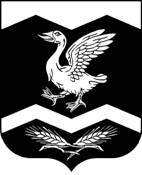                                                                Курганская область                                                     Шадринский район                                       ОЛЬХОВСКАЯ СЕЛЬСКАЯ ДУМА                                                             РЕШЕНИЕот 13.11.2020 г.                                                                                                        № 34                                                            с. ОльховкаО внесении изменений в решение Ольховской сельской Думы от 30.05.2016 г. № 44 «Об    утверждении     Положенияо бюджетном процессе в Ольховскомсельсовете»           В соответствии со статьей 1 Федерального закона от 12.11.2019 г. № 367-ФЗ «О приостановлении действия отдельных положений Бюджетного кодекса Российской Федерации и установлении особенностей исполнения бюджетов бюджетной системы Российской Федерации в 2020 году», ст. 23 Устава муниципального образования Ольховского сельсовета, Ольховская сельская Дума –РЕШИЛА:         1. Приостановить до 1 января 2021 года действие статьи 16  Положения «О бюджетном процессе в Ольховском сельсовете», утвержденного решением Ольховской сельской Думы от 30.05.2016 г. № 44, в части срока внесения проекта решения о бюджете на очередной финансовый год и плановый период на рассмотрение Ольховской сельской Думы.           2. Решение направить Главе Ольховского сельсовета для подписания, официального обнародования и размещения на официальном сайте органов местного самоуправления муниципального образования  - Ольховского сельсовета Курганской области. Председатель Ольховской  сельской Думы                                                  Н.П.Гуляева                                                                      